«Hello, Robot! Profi»Траектория(старшая группа)Условия состязанияЗа наиболее короткое время робот должен, двигаясь по черной линии траектории добраться отместа старта до места финиша. Порядок прохождения траектории будет определен главным судьейсоревнований в день состязаний на момент старта тренировок команд (не менее чем за час досостязания).На прохождение дистанции дается максимум 2 минуты. В день соревнований используется вариант траектории представленный ниже.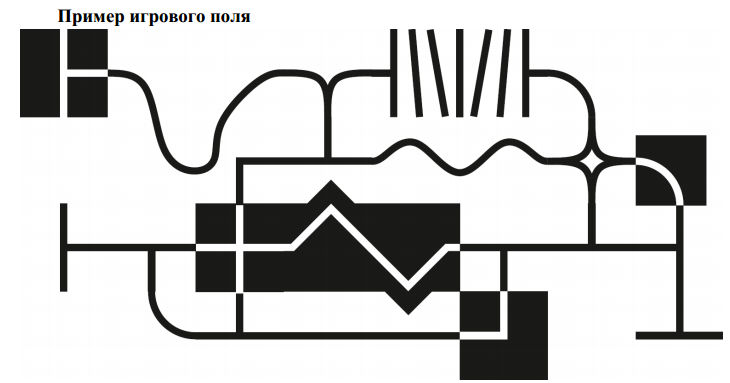 Размеры игрового поля 1000х2000 мм.● Поле представляет собой белое основание с черной линией траектории, а также элементы счерным основанием и белой линией.● Линии на поле могут быть прямыми, дугообразными. Линии могут пересекаться и при этомобразовывать прямой угол. На линии встречаются черные прямоугольные области снанесенной на них белой прямой и дугообразной линией.● Ширина линии 18-25 мм.Робот● Максимальный размер робота 250х250х250 мм. Во время попытки робот не может менятьсвои размеры.● Робот должен быть автономным.● На стартовой позиции робот устанавливается колесами перед линией старта, датчики света(цвета) могут выступать за стартовую линию.Правила отбора победителя● В зачет принимается суммарный результат (время и очки) двух попыток.● Финиш робота фиксируется, когда ведущие колеса заедут на линию финиша.● Если во время попытки робот съедет с линии, т.е. окажется всеми колесами с одной сторонылинии, то в зачет принимается:○ время до съезда с линии;○ очки заработанные за прохождение перекрестков (10 очков за каждый) и повороты наперекрестках (10 очков за каждый);○ прерывистые элементы - 50 очков за каждый элемент;○ инверсные линии - 40 очков за каждый элемент;○ инверсные перекрестки - 50 очков за каждый.● Очки за элемент начисляются только в том случае, если он полностью преодолен роботом.● Победителем будет объявлена команда, потратившая на преодоление объявленной судьейдистанции наименьшее время.● Если такие команды не определяться, то победителем будет выбрана команда, получившаямаксимум очков.